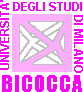 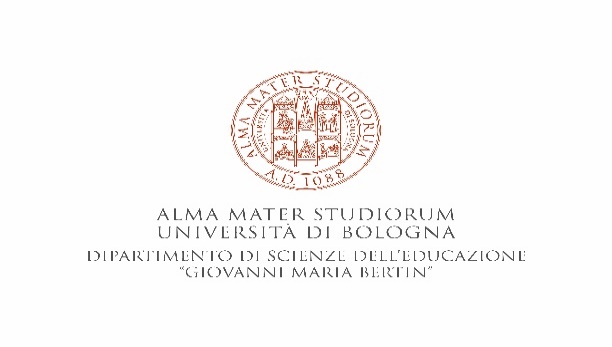 Dipartimento di Scienze Umane per la Formazione “R. Massa”Nell’ambito del Progetto P.R.I.N.Maria Montessori from the past to the present. Reception and implementation of her educational method in Italy on the 150th anniversary of her birthPRINCIPAL INVESTIGATOR: Prof.ssa Tiziana PironiCOORDINATORE DI UNITA’ PER MILANO-BICOCCA: Prof. Andrea MangiatordiEducazione e infanzia: iniziative e dibattiti nella Milano fra Ottocento e NovecentoLUNEDI’ 23 NOVEMBRE, ORE 9.00-10.30Fra la fine dell’Ottocento e i primi decenni del Novecento, Milano divenne un centro molto attivo sia relativamente alla riflessione pedagogica sia relativamente alle molteplici iniziative educative che furono realizzate a favore dei bambini e dei ragazzi, in particolare dei ceti sociali più svantaggiati e fragili. Questo clima di fermento favorì sperimentazioni originali e dibattiti molto vivaci.  Il webinar intende proporre una ricostruzione delle idee e delle iniziative che in quel periodo trovarono terreno fecondo a Milano, anche grazie alle relazioni significative fra Maria Montessori e alcune donne o associazioni presenti sul territorio meneghino. Tiziana Pironi, Università di Bologna, Maria Montessori e gli ambienti milanesiRossella Raimondo, Università di Bologna, “Pagine di vita vera”: la pedagogia sociale di Alessandrina RavizzaGabriella Seveso, Università di Milano-Bicocca, Il dibattito sul “metodo italiano” fra montessorismo e altre proposte Il webinar è aperto e per collegarsi è necessario cliccare su questo link:https://unimib.webex.com/unimib/onstage/g.php?t=a&d=1743923111Password di accesso: MONTESSORI23PER CHI NON AVESSE MAI USATO WEBEX: è possibile scaricare liberamente l’applicazione da questa pagina: https://www.webex.com/downloads.html/ scegliendo Webex Meetings, l’opzione a sinistra. Per tablet e smartphone l’app è disponibile in App Store e Play Store. Non è però obbligatorio scaricare l’applicazione, è possibile collegarsi anche senza averlo fatto. 